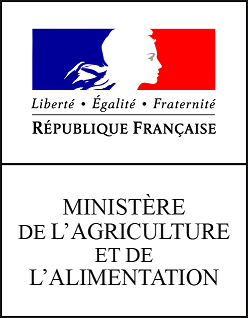 Sélection animaleDossier Organisme de sélection d'équidésLe règlement (UE) n° 2016/1012 du 8 juin 2016 relatif aux conditions zootechniques et généalogiques applicables à l'élevage, aux échanges et à l'entrée dans l'Union de reproducteurs de race pure, de reproducteurs porcins hybrides et de leurs produits germinaux (RZUE) fixe les règles applicables à certaines opérations de sélection des équidés, entre autres.Les organismes de sélection (OS), non agréés avant le 1er novembre 2018 et respectant ces règles, demandent l'agrément de leur organisme en tant qu'OS ainsi que l'approbation de leur(s) programme(s) de sélection (PS) mené(s), pour une population d'équidés et une zone géographique donnée.Agréments et approbations au titre du RZUE garantissent l'accès des produits concernés (animaux reproducteurs de race pure et leurs produits germinaux) au marché intérieur de l'Union européenne. Les programmes de sélection approuvés en France peuvent également être conduits dans d'autres États membres de l'Union européenne, par le biais d'une extension d'activité faisant l'objet d'une procédure de notification préalable.Agréments et approbations engagent leurs détenteurs à faciliter les contrôles mis en œuvre par le ministère chargé de l'agriculture ou par l'organisme qui en a reçu la délégation, et à rendre compte de leur activité selon la périodicité prévue par le ministre chargé de l'agriculture. Ce dossier est conçu afin d'être actualisé en fonction des modifications que vous souhaitez apporter à votre activité. Toute modification substantielle des éléments composant ce dossier, de même que toute nouvelle demande d'approbation ou demande d'extension d'un programme de sélection doivent être approuvées, préalablement à leur mise en œuvre, par les autorités compétentes.Documentation disponible :Les démarches administratives des organismes de sélection d'équidés. Cette fiche vous permet de déterminer la procédure à suivre selon votre situation.Comment remplir le dossier « organisme de sélection » ? Cette notice vous aide à renseigner le présent dossier et précise les pièces justificatives attendues à chaque étape. Merci de vous reporter à cette notice pour le renseignement de votre dossier.A/ VOTRE STRUCTURE B/ VOTRE PROGRAMME Ce dossier décrit en partie A : la situation de votre structure au regard de l’agrément organisme (annexe 1 partie 1 du RZUE)en partie B : les moyens que votre structure met en œuvre pour atteindre les objectifs du programme de sélection (annexe 1 partie 2 du RZUE)A-1 Personnalité juridique et coordonnéesA-1 Personnalité juridique et coordonnéesA-1 Personnalité juridique et coordonnéesNom de l'OS Nom de l'OS Adresse du siège socialAdresse du siège socialAdresse administrativeAdresse administrativeTéléphoneTéléphoneCourrielCourrielSite internetSite internetNuméro d'identification de la base de données utilisée pour votre OSNuméro d'identification de la base de données utilisée pour votre OSForme juridiqueForme juridiqueReprésentant légal Nom ou dénominationReprésentant légal Nom du représentant personne physique de la personne moralePersonne contactNomPersonne contactFonctionPersonne contactTéléphonePersonne contactCourrielA-2  Si vous ne tenez pas le livre généalogique d'origine, coordonnées de l'OS qui tient ce livre A-2  Si vous ne tenez pas le livre généalogique d'origine, coordonnées de l'OS qui tient ce livre Nom de l'OS Adresse du siège socialTéléphoneCourrielSite internetNuméro d'identification de la base de données de cet OSA-3 Programme(s) de sélectionA-3 Programme(s) de sélectionA-3 Programme(s) de sélectionA-3 Programme(s) de sélectionNom du PSNom du 1er programme Nom du 2è  programme  (...etc)EspèceRaceZone géographique Site internetNombre d’animaux reproducteursNombred’éleveurs participantA-4 Capacité à mener le(s) programme(s) de sélectionA-4 Capacité à mener le(s) programme(s) de sélectionPersonnel, installations et équipementsContrôles pour l’enregistrement des généalogies des animaux reproducteursProduction et exploitation des données recueillies sur les animaux reproducteursA-5 Règlement intérieurB-0 Nom du programme de sélectionB-1 Population concernéeB-1 Population concernéeB-1 Population concernéeB-1 Population concernéeB-1 Population concernéeEspèceRaceZone géographiqueNombre d’animaux reproducteursNombred’éleveurs participantDécrire l'articulation de votre programme de sélection avec les autres programmes de sélection approuvés en France pour la même race.Décrire l'articulation de votre programme de sélection avec les autres programmes de sélection approuvés en France pour la même race.B-2 Nature du livre généalogiqueB-2 Nature du livre généalogiqueB-2 Nature du livre généalogiqueLivre généalogique d'origineLivre généalogique filialB-3 Nature du programmeB-3 Nature du programmeB-3 Nature du programmePréservation de la race\\Amélioration de la race\\Création d'une nouvelle raceReconstitution d'une raceB-4 Caractéristiques détaillées de la raceB-5 Système d'identification des animaux reproducteursB-6 Constitution du livre généalogiqueSystème utilisé pour l'enregistrement des généalogies des animaux reproducteursPrincipes de division du livre généalogiqueDérogation concernant l'inscription en section principale du livre généalogique en cas de création ou de reconstitution d'une raceB-7 Objectifs de sélectionB-7 Objectifs de sélectionB-7 Objectifs de sélectionN° de l'objectifObjectifs principauxObjectifs secondairesB-8 ReproductionLe cas échéant, modalités visant à limiter ou interdire l'utilisation de reproducteurs et/ou de techniques de reproduction B-9 Contrôle des performances et évaluation génétiqueB-9 Contrôle des performances et évaluation génétiqueN° de l'objectifCaractères enregistrésRecueil et utilisation des données de performancesRecueil et utilisation des données de performancesRecueil et utilisation des données de performancesSystèmes utilisés pour l'évaluation génétique (ou génomique)Systèmes utilisés pour l'évaluation génétique (ou génomique)Systèmes utilisés pour l'évaluation génétique (ou génomique)B-10 Activités déléguées à des tiersB-10 Activités déléguées à des tiersActivité techniqueDénomination sociale et coordonnées des tiers réalisant l'activitéB-11 Certificats zootechniquesAnimaux reproducteurs Produits germinaux : utilisation de documents alternatifs au certificat européen harmoniséCentres de collecte ou de stockage de sperme / équipes de collecte ou de production d'embryons autorisés à émettre des certificats zootechniques dans le cadre de ce programmeB-12 Mesures complémentaires de préservation de la raceMesures de conservation in situMesures de conservation ex situAutres instruments de surveillance